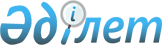 О внесении изменений в постановление акимата Урджарского района №15 от 10.01.2019 года "Об утверждении положения государственного учреждения "Отдел жилищно-коммунального хозяйства, пассажирского транспорта и автомобильных дорог Урджарского района Восточно-Казахстанской области"
					
			Утративший силу
			
			
		
					Постановление акимата Урджарского района Восточно-Казахстанской области от 29 марта 2022 года № 125. Отменено постановлением акимата Урджарского района области Абай от 15 сентября 2022 года № 423.
      Сноска. Отменено постановлением акимата Урджарского района области Абай от 15.09.2022 № 423.
      В соответствии с пунктом 3 статьи 65 Закона Республики Казахстан № 480-V от 06 апреля 2016 года "О правовых актах", Постановлением Правительства Республики Казахстан от 1 сентября 2021 года № 590 "О некоторых вопросах организации деятельности государственных органов и их структурных подразделений" акимат Урджарского района ПОСТАНОВЛЯЕТ:
      1. Внести следующие изменения в постановление акимата Урджарского района № 15 от 10.01.2019 года "Об утверждении положения Государственного учреждения "Отдел жилищно-коммунального хозяйства, пассажирского транспорта и автомобильных дорог Урджарского района Восточно-Казахстанской области":
      Положение Государственного учреждения "Отдел жилищно-коммунального хозяйства, пассажирского транспорта и автомобильных дорог Урджарского района Восточно-Казахстанской области", утвержденное приложением постановления утвердить в новой редакции согласно приложения к данному постановлению.
      2. Отделу жилищно-коммунального хозяйства пассажирского транспорта и автомобильных дорог Урджарского района (М.Еженхан) в порядке, предусмотренном законодательством осуществить соответствующие меры, вытекающие из данного постановления.
      3. Контроль за исполнением данного постановления возложить на руководителю аппарата акима района А.Баймурзаева. ПОЛОЖЕНИЕ государственногоучреждения"Отдел жилищно-коммунального хозяйства, пассажирского транспорта и автомобильных дорог Урджарского района Восточно-Казахстанской области" Глава 1. Общие положения.
      1. Государственное учреждение "Отдел жилищно-коммунального хозяйства, пассажирского транспорта и автомобильных дорог Урджарского района Восточно-Казахстанской области"является государственным органом Республики Казахстан, осуществляющий руководство в сфере жилищно-коммунального хозяйства, пассажирского транспорта, автообильных дорог, а также организующий работу жилищной инспекции.
      2. Отдел имеет ведомства:
      1) Государственное коммунальное предприятие Урджарского района Восточно-Казахстанской области акимата Урджарского района Восточно-Казахстанской области;
      2) Коммунальное государственное предприятие "Маканшы" акимата Урджарского района;
      3. Отдел осуществляет свою деятельность в соответствии с Конституцией и законами Республики Казахстан, актами Президента и Правительства Республики Казахстан, иными нормативными правовыми актами, а также настоящим Положением.
      4. Отдел является юридическим лицом в организационно-правовой форме государственногоучреждения, имеет символы и знаки отличия (при их наличии), печати с изображениемГосударственного Герба Республики Казахстан и штампы со своим наименованием наказахском и русском языках, бланки установленного образца, счета в органах казначейства всоответствии с законодательством Республики Казахстан.
      5. Отдел вступает в гражданско-правовые отношения от собственного имени.
      6. Отдел имеет право выступать стороной гражданско-правовых отношений от имени государства, если оно уполномочено на это в соответствии с законодательствомРеспублики Казахстан.
      7. Отдел по вопросам своей компетенции в установленном законодательством порядке принимает решения, оформляемые приказами руководителя Отдела и другими актами, предусмотренными законодательством Республики Казахстан.
      8. Структура и лимит штатной численностиОтдела утверждаются в соответствии с законодательствомРеспублики Казахстан.
      9. Местонахождение юридического лица: Восточно-Казахстанская область, Урджарский район, село Урджар, проспект Абылайхана №122, почтовый индекс 071700.
      10. Настоящее Положение является учредительным документом Отдела.
      11. Финансирование деятельности Отдела осуществляется из местного бюджета.
      12. Отделу запрещается вступать в договорные отношения с субъектами предпринимательства на предмет выполнения обязанностей, являющихся полномочиями Отдела.
      Если Отделу законодательными актами предоставлено право осуществлять приносящую доходы деятельность, то полученные доходы направляются в государственный бюджет, если иное неустановлено законодательством Республики Казахстан. Глава 2. Задачи и полномочия государственного органа
      13. Задачи:
      Осуществление государственной политики в области жилищно-коммунального хозяйства, пассажирского транспорта и автомобильных дорог согласно действующего законодательства Республики Казахстан. 
      1. Права:
      1) запрашивать и получать от государственных органов документы и сведения, необходимые для выполнения своих обязанностей, а также давать поручения в пределах своей компетенции;
      2) в установленном законодательством порядке пользоваться информационными банками данных, имеющихся в распоряжении государственных органов;
      3) в установленном законодательством порядке использовать государственные транспортные средства, системы связи и коммуникаций;
      4) вносить предложения об ответственности руководителей государственных органов, подотчетных акимату и акимурайона, за неисполнение и (или) ненадлежащие исполнение поручений и контрольных документов, находящихся на контроле в Отделе;
      5) принимать в пределах своей компетенции правовые акты, в порядке, предусмотренном законодательством Республики Казахстан;
      6) создавать консультативно-совещательные органы при Отделе;
      7) при наличии средств местного бюджета осуществлять организацию и финансирование мероприятий по текущему или капитальному ремонту фасадов, кровли многоквартирных жилых домов, направленных на придание единого архитектурного облика населенному пункту;
      8) при наличии средств местного бюджета осуществлять организацию и финансирование капитального ремонта многоквартирных жилых домов с условием обеспечения возвратности средств собственниками квартир, нежилых помещений многоквартирных жилых домов;
      9) осуществлять иные права в соответствии с действующим законодательством Республики Казахстан;
      2. Обязанности:
      1) обеспечивать выполнение возложенных функций в соответствии с требованиями законодательства Республики Казахстан.
      2) не допускать принятия решений, не соответствующих основным направлениям внутренней и внешней политики;
      3) соблюдать интересы Республики Казахстан в обеспечении национальной безопасности; 4) обеспечивать соблюдение прав и законных интересов граждан;
      5) соблюдать иные обязанности в соответствии с действующим законодательством Республики Казахстан.
      15. Функции:
      1) содействует исполнению гражданами и организациями норм Конституции Республики Казахстан, законов, актов Президента и Правительства Республики Казахстан, нормативных правовых актов центральных и местных государственных органов;
      2) в пределах своей компетенции оказывает электронные услуги с применением информационных систем в соответствии действующего законодательства;
      3) организует перевозки пассажиров в соответствии с законодательством Республики Казахстан в сфере транспорта;
      4) организует строительство, эксплуатацию и содержание дорог районного значения;
      5) организует строительство жилья коммунального жилищного фонда и его распределение;
      6) организует сохранение коммунального жилищного фонда;
      7) проводит инвентаризацию жилищного фонда;
      8) обеспечивает жильем отдельные категории граждан в соответствии с законодательными актами Республики Казахстан;
      9) осуществляет передачу в собственность граждан жилищ из коммунального жилищного фонда на условиях, предусмотренных законодательными актами Республики Казахстан, и в порядке, определяемом Правительством Республики Казахстан;
      10) решает вопросы благоустройства и внешнего оформления общественных мест;
      11) обеспечивает проведение за счет средств местного бюджета государственного технического обследования функционирующих многоквартирных жилых домов (с определением общего имущества объекта кондоминиума), а также изготовление и возмещение расходов по изготовлению технических паспортов на объект кондоминиума и документов на земельный участок, расположенный под многоквартирным жилым домом, а также на придомовой земельный участок в случае поступления соответствующего обращения от собственников квартир, нежилых помещений многоквартирного жилого дома на основании решения собрания собственников квартир, нежилых помещений многоквартирного жилого дома в соответствии с требованиями законов Республики Казахстан;
      12) разрабатывает и утверждает правила организации и проведения мероприятий по текущему или капитальному ремонту фасадов, кровли многоквартирных жилых домов, направленных на придание единого архитектурного облика населенному пункту, а также правила компенсации собственниками квартир, нежилых помещений многоквартирного жилого дома затрат, связанных с ремонтом и заменой лифтов, капитальным ремонтом многоквартирного жилого дома;
      13) организует деятельность по профилактике терроризма, а также минимизации и (или) ликвидации последствий терроризма на территории района через антитеррористические комиссии;
      14) организует осуществление раздельного сбора коммунальных отходов;
      15) организует работу жилищной инспекции по осуществлению государственного контроля в отношении субъектов контроля в пределах границ населенных пунктов на объектах социальной инфраструктуры в сферах управления жилищным фондом;
      16) осуществляет контроль за соблюдением условий договора об организации дела по погребению в соответствии с правилами погребения и организации дела по уходу за могилами;
      17) рассматривает обращения, заявления, жалобы граждан, принимает меры по защите прав и свобод граждан;
      18) осуществляют в пределах компетенции проведение государственных закупок
      19) реализуют основные направления государственной политики в сфере жилищных отношений и жилищно-коммунального хозяйства;
      20) обеспечивает организацию мероприятий по надлежащей эксплуатации жилищного фонда;
      21) принимают меры по содержанию земель общего пользования, не включенных в состав общего имущества объектов кондоминиумов, за счет средств местного бюджета;
      22) регистрируют договоры участия в жилищно-строительном кооперативе;
      23) разрабатывают и утверждают правила предоставления коммунальных услуг в соответствии с перечнем коммунальных услуг и типовыми правилами предоставления коммунальных услуг;
      24) разработка предложений по передаче участков автомобильных дорог (мостовых переходов) для реализации проекта государственно-частного партнерства, в том числе в концессию, порядка и условий их эксплуатации, размера ставок за проезд по ним;
      25) строительство, реконструкция, ремонт и содержание подъездных автомобильных дорог районного значения до объектов туристской деятельности, находящихся вне населенных пунктов;
      26) управление сетью автомобильных дорог районного значения общего пользования, улиц населенных пунктов;
      27) управление дорогами и дорожными предприятиями, находящимися в коммунальной собственности района;
      28) осуществление государственного контроля при производстве работ по строительству, реконструкции, ремонту и содержанию автомобильных дорог районного значения общего пользования, улиц в населенных пунктах в пределах районов;
      29) принятие решения о предоставлении автомобильных дорог районного значения или их участков в безвозмездное временное пользование;
      30) осуществление иных полномочий, возлагаемых законодательством Республики Казахстан. Глава 3. Статус, полномочия первого руководителя государственного органа
      16. Руководство Отдела осуществляется первым руководителем, который несет персональную ответственность за выполнение возложенных на Отдел задач и осуществление им своих полномочий.
      17. Первый руководитель Отдела назначается на должность и освобождается от должности в соответствии с законодательством Республики Казахстан.
      18. Полномочия первого руководителя Отдела:
      1) организует реализацию целей, возложенных на Отдел;
      2) организует, координирует и контролирует деятельность Отдела в пределах своей компетенции;
      3) принимает на работу, командирует и увольняет технический персонал Отдела;
      4) осуществляет контроль за соблюдением служебной дисциплины;
      5) обеспечивает исполнение требований законодательства Республики Казахстан о противодействии коррупции в пределах своей компетенции;
      6) в пределах своей компетенции принимает приказы;
      7) представляет Отдел в государственных органах, иных организациях;
      8) обладает правом первой подписи на всех финансовых документах Отдела;
      9) осуществляет иные полномочия в соответствии с действующим законодательством. Исполнение полномочий первого руководителя Отдела в период его отсутствия осуществляется лицом, его замещающим в соответствии с действующим законодательством. Глава 4. Имущество государственного органа
      19. Отдел может иметь на праве оперативного управления обособленное имущество в случаях, предусмотренных законодательством.
      Имущество Отдела формируется за счет имущества, переданного ему собственником, а также имущества (включая денежные доходы), приобретенного в результате собственной деятельности, иных источников, не запрещенных законодательством Республики Казахстан.
      20. Имущество, закрепленное за Отделом относитсяк коммунальной собственности.
      21. Отдел не вправе самостоятельно отчуждать или иным способом распоряжаться закрепленным за ним имуществом и имуществом, приобретенным за счет средств, выданных ему по плану финансирования, если иное не установлено законодательством. Глава 5. Реорганизация и упразднение государственного органа
      22. Реорганизация и упразднение Отдела и его ведомств осуществляется в соответствии с законодательством Республики Казахстан.
					© 2012. РГП на ПХВ «Институт законодательства и правовой информации Республики Казахстан» Министерства юстиции Республики Казахстан
				
      Аким района 

Н. Токсеитов
Приложение к постановлению 
акимата Урджарского района 
№ 125 от 29 марта 2022 года
      Руководитель отдела 

М.Еженхан
